Programming in Java -Sheet 1-Writing your first java programTo create our Java applications we are going to use the free IDE (Integrated Development Environment) NetBeans. Let’s open the IDE.Using the windows start menu open the NetBeans applicationSelect file > New ProjectSelect Java Application > Click nextGive the project the name “HelloWorld” > Click Finish1.1 Try this: Enter the following code into NetBeans. Note that NetBeans creates some code automatically which you can use. Faded grey text can be ignored for now.Compile and run the program. It should output the text "Hello world!". Congratulations you've written your first java program! Below breaks the program down to three parts. Explaining a little bit about how a basic java program works:The program container
After the class keyword the program name is declared. Within the curly brackets you place the program code that defines the HelloWorld class. Think of the program class as a blueprint. The main methodThis code defines the starting point of the majority of java programs. The method "main" will contain the actual program instructions within its curly brackets. The method indicates the actions the class will take.Public, static and void will be explained further later in the course. For now think of these keywords as special modifiers needed for the method main to be found and accessible.The statementStatements must always end with a semi colon. They are program tasks contained within the method. A method can contain many statements but this is a single statement which outputs a line of text.1.2 Try this: Change the text "Hello World!" to say the same in French (Use google translate). Re-compile, run and see what happens.2. Creating a VariableA variable in java is a useful container which a value can be stored in and used within the program. The stored value can then be changed (vary) throughout the program as it executes its instructions. A variable is created by writing a variable declaration in the program specifying the type of data that the variable can contain.2.1 Try this: As with task 1, create a new project called FirstVariable. Enter the following code. This code will create a variable and then modify it while outputting both values: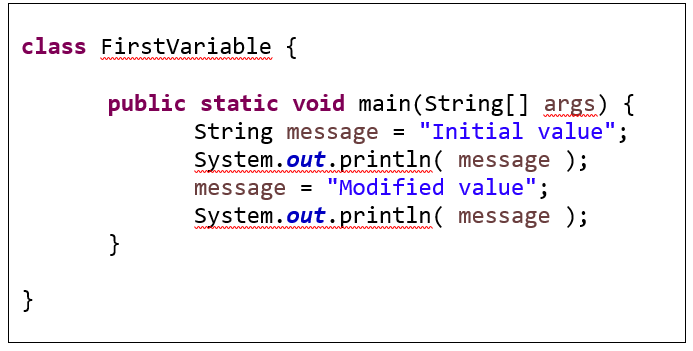 Compile and run the program. You should have two lines of text showing "Initial value" and "Modified value"3. Data TypesThe most frequently used data types when declaring a variable are shown below:Try this 3.1: Let’s create a program that creates, initializes and outputs variables of all the common data types. Create the following program: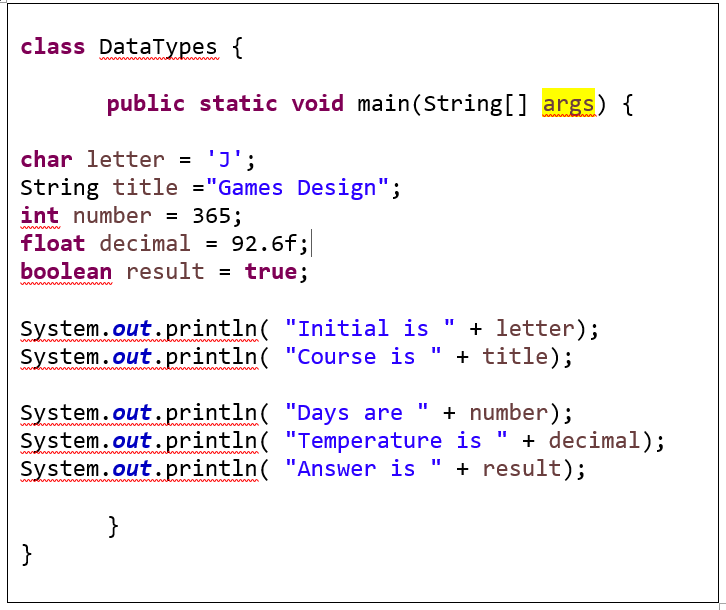 When completed compile and run the program. You should get the output:Intial is J
Course is Games Design
Days are 365
Temperature is 92.6
Answer is true4. Creating constantsConstants allow you to declare a variable that cannot be changed. Using the modifier "final" keyword before a data type lets the program know that no further changes are allowed. Convention dictates that we use capital letters when declaring constants.4.1 Try this: Try creating the following program: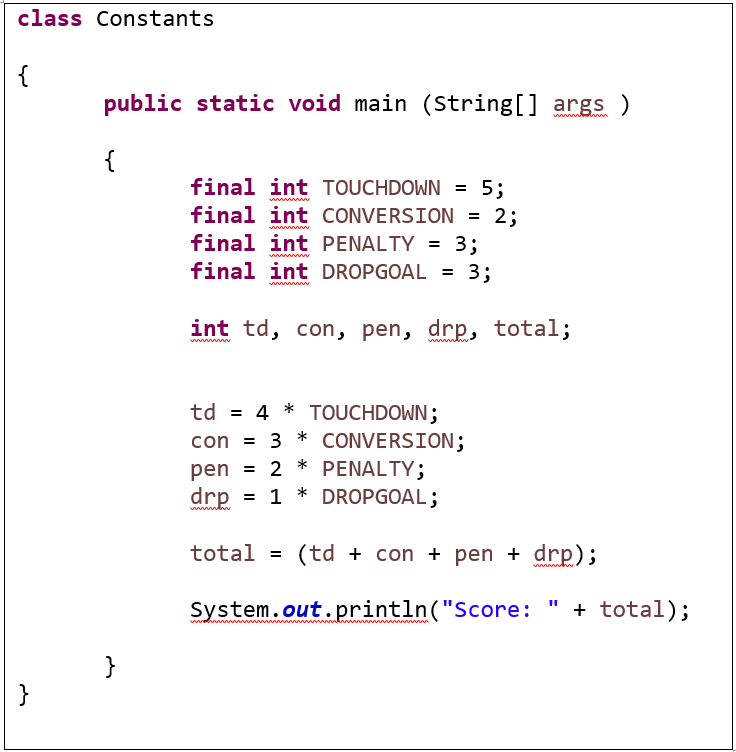 Compile and run the program. You should get the output "Score: 35". 4.2 Try this: Add a statement that attempts to change the value of a constant, recompile and see what happens.5. CommentsIt is good practice when coding to leave comments to explain each section of your code. This helps yourself and other people to understand your code. If you'd like to display code over multiple lines use /* and */ writing your comments in-between. If you'd like to create a single line comment then start with //.  Comments are completely ignored by the compiler.5.1 Try this: Add comments to your constants program. It should look something like below.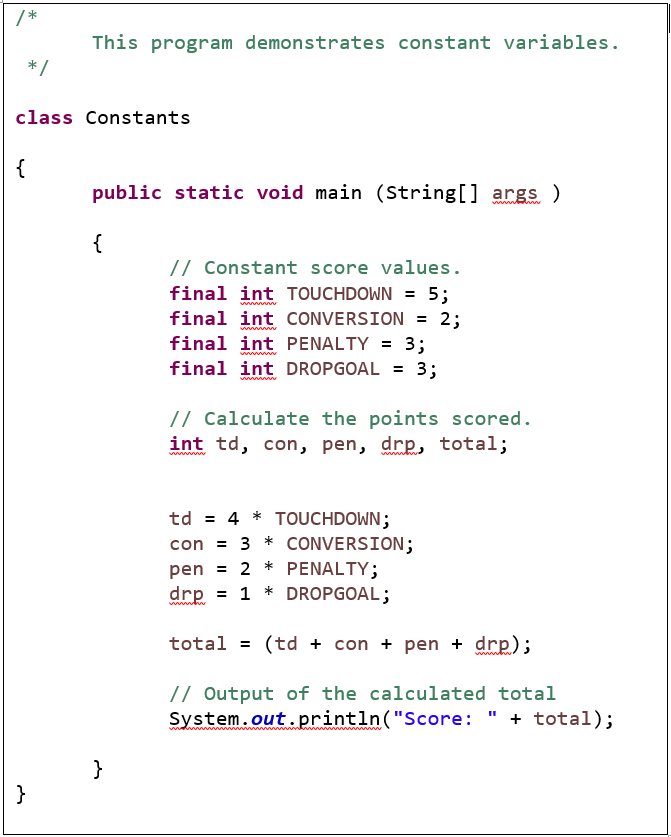 6. ExercisesUsing VariablesWrite a program that stores your name and year you finish your course into variables, and displays their values on the screen.Make sure that you use two variables, and that the variable that holds your name is the best type for such a variable, and that the variable that holds the year is the best type for that variable.Also make sure that your variable names are good: the name of a variable should always relate to its contents.Your program should NOT look like this:System.out.println( "My name is Jeff and my course finishes in 2017" );Using Variables 2Write a program that creates three variables: an int, a float, and a String.Put the value 413 into the first variable, the value 3.5 into the second, and the value "Programming in Java" into the third. It does not matter what you call the variables... this time.Then, display the values of these three variables on the screen, one per line. Your program SHOULD NOT look like this:    System.out.println( "This is room # 113" );    System.out.println( "e is close to 2.71828" );    System.out.println( "I am learning a bit about Computer Science" );You must use three variables. Your program will probably have nine lines of code inside the curly braces of main().Gallons to litresAlthough the preceding sample programs illustrate several important features of the Java language, they are not very useful.In this project, we will create a program that converts gallons to litres. You will need to declare two float variables. One will hold the number of the gallons, and the second will hold the number of litres after the conversion. There are 4.54609 litres in a gallon. So to convert gallons to litres, the gallon value is multiplied (using the * symbol) by 4.54609. The program should display both the number of gallons and the equivalent number of litres.Name the GalToLit.javaSet the program to convert 10 gallons to litres.package helloworld;class HelloWorld {	public static void main(String[] args) {		System.out.println("Hello world!");	}}class HelloWorld {	}public static void main(String[] args)System.out.println("Hello world!");Data type:Description:Example:charA single Unicode character'a'StringAny number of Unicode characters"This is my String"IntAn integer number, between -2.14 billion and + 2.14 billion1000floatA floating-point number, with a decimal point3.14159265fbooleanA logical value of either true or falsetrue